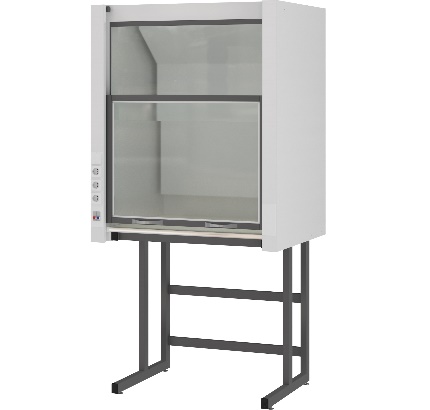 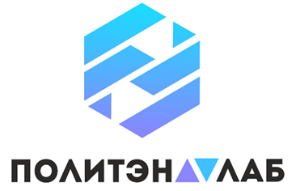 ШВ-100Шкаф вытяжнойВытяжной шкаф является важнейшим элементом в работе любой лаборатории. Он может выступать одновременно рабочим местом, местом для хранения, защитой для работника, точкой подключения воды, газа, электроприборов.В зависимости от веществ, с которыми работает лаборант, предусмотрены различные исполнения вытяжной камеры и рабочей поверхности.5 лет честных гарантийных обязательств.ОписаниеКаркас изготовлен из профильной трубы прямоугольного сечения 50×25 мм с толщиной стенки 1,5 мм, панели выполнены из листовой стали толщиной 1 мм. Все металлические поверхности окрашены стойкой эпоксиполиэфирной порошковой краской.Рассчитанный на многолетнюю эксплуатацию силовой каркас не содержит алюминиевых и пластиковых деталей в крепежных узлах.Оригинальный подъемный механизм защитного экрана обеспечивает легкое регулирование и точную фиксацию стекла на любой высоте. Все детали подъемного механизма расположены вне рабочей зоны шкафа — это гарантирует безупречную работу механизма в течении длительного времени.Защитный экран выполнен из бронированного стекла толщиной 4 мм с замкнутой рамкой из стальной профильной трубы, что обеспечивает его высокую надежность.При поднятом защитном экране воздушный поток поступает в рабочую зону шкафа через весь рабочий проем, высота подъема стекла 660 мм. При опущенном защитном экране вытяжка осуществляется благодаря необходимому зазору для естественного притока воздуха.Конструкция вытяжной системы разделяет воздушный поток на две части, что позволяет создавать отбор тяжелых и легких газов из нижней и верхней части рабочей камеры вытяжного шкафа.Имеется возможность установки вентилятора, шибера с электроприводом, гидрооборудования и подвесных тумб для расширения функционала шкафа.Шкаф оснащен светодиодным светильником и съемным электроблоком. Светильник расположен в верхней части шкафа, в его состав входят три светодиодные лампы (8Вт, 6500К). Электроблок находится на левом пилоне вытяжного шкафа, вне рабочей камеры, и включает в себя:автоматический выключатель 1 А для светильника,автоматический выключатель 16 А для розеток,три силовые розетки 2к+з 16 А, степень пылевлагозащиты IP54, кнопочный выключатель из нержавеющей стали со светодиодной индикацией.Технические характеристикиТехнические характеристикиГабаритные размеры Д×Г×В: 
  • с поднятым защитным экраном, мм
  • с опущенным защитным экраном, мм
1005×800×2270
1005×800×2100Внутренние размеры Д×Г×В, мм845×695×1065Масса, кг160Диаметр вытяжного патрубка, мм200Высота от уровня пола до столешницы, мм900Допустимая распределенная нагрузка на столешницу, кг300Питание, В / Гц / А220 / 50 / 16Возможные варианты изготовленияВозможные варианты изготовленияИсполнение вытяжной камерыМатериал столешницыСтальНержавеющая стальПолипропиленКерамогранитМонолитная керамикаПолипропиленНержавеющая стальСтальЛабораторный пластикЛабораторная керамика FriduritКомпозитный материал Durcon